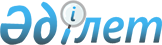 О внесении изменений и дополнений в постановление Правительства Республики Казахстан от 19 декабря 2014 года № 1357 "Об утверждении Правил создания и использования объектов гражданской обороны"Постановление Правительства Республики Казахстан от 20 марта 2024 года № 214
      Правительство Республики Казахстан ПОСТАНОВЛЯЕТ:
      1. Внести в постановление Правительства Республики Казахстан от 19 декабря 2014 года № 1357 "Об утверждении Правил создания и использования объектов гражданской обороны" следующие изменения и дополнения:
      преамбулу изложить в следующей редакции:
      "В соответствии с подпунктом 31) статьи 11 Закона Республики Казахстан "О гражданской защите" Правительство Республики Казахстан ПОСТАНОВЛЯЕТ:";
      в Правилах создания и использования объектов гражданской обороны, утвержденных указанным постановлением:
      пункт 1 изложить в следующей редакции:
      "1. Настоящие Правила создания и использования объектов гражданской обороны (далее – Правила) разработаны в соответствии с Законом Республики Казахстан "О гражданской защите" и определяют порядок создания и использования объектов гражданской обороны на территории Республики Казахстан.";
      подпункты 4), 5) и 6) пункта 2 изложить в следующей редакции:
      "4) запасный пункт управления (городской, загородный) – специально оборудованные и оснащенные средствами и каналами связи сооружение, стационарный пункт управления, предназначенные для использования органом управления гражданской защиты в период военного положения или в военное время;
      5) вспомогательный пункт управления – специально оборудованные сооружение, запасный пункт управления, которые создаются в период военного положения или в военное время, когда управление силами и средствами с пунктов управления гражданской обороны затруднено или невозможно;
      6) защитное сооружение гражданской обороны – инженерное сооружение, специально оборудованное и предназначенное для защиты населения от воздействия поражающих (разрушающих) факторов современных средств поражения;";
      пункт 3 изложить в следующей редакции:
      "3. Уполномоченный орган в сфере гражданской защиты, центральные исполнительные органы, а также местные исполнительные органы обеспечивают создание запасных (городских, загородных), вспомогательных и подвижных пунктов управления для оперативного управления силами и средствами гражданской защиты.
      Состав и численность органов управления гражданской защиты, размещаемых в запасных пунктах управления в зависимости от возможной обстановки, определяются соответствующими начальниками гражданской обороны.";
      пункт 3-1 изложить в следующей редакции:
      "3-1. Допускается совместное размещение центральных исполнительных органов в одном запасном (городском, загородном) пункте управления по отраслевому признаку.
      Основным элементом запасных пунктов управления является оперативный зал – с центром управления, помещения для руководства, оперативного состава, подразделений оперативно-дежурной службы и защиты государственных секретов. 
      В состав запасных пунктов управления также входят узлы защищенной и незащищенной связи, приемно-передающий центр, помещения для аппаратуры централизованного оповещения, средства радиовещания и спутниковой связи, пункта приема и передачи информации.
      Оперативный зал оснащается техническими средствами связи, средствами отображения обстановки (в том числе видео стены), оргтехники и рабочей документацией.";
      пункт 3-2 изложить в следующей редакции:
      "3-2. Подвижные пункты управления создаются в центральных исполнительных органах, ответственных за обеспечение и функционирование республиканских служб гражданской защиты, местных исполнительных органах областей, а также городах, отнесенных к группам по гражданской обороне.";
      пункт 4 изложить в следующей редакции: 
      "4. Объекты гражданской обороны создаются с учетом требований строительных норм и правил Республики Казахстан, а также рекомендаций по проектированию уполномоченного органа в сфере гражданской защиты.
      Убежища, противорадиационные укрытия, мобильные защитные сооружения гражданской обороны создаются для защиты наибольшей работающей смены организаций, отнесенных к категориям по гражданской обороне, а также защиты нетранспортабельных больных, дальнейшая эвакуация которых может повлечь за собой ухудшение состояния или вызвать осложнения, угрожающие жизни, а также медицинского и обслуживающего персонала медицинских организаций. 
      Наибольшая работающая смена предназначена для выполнения мобилизационных заданий (заказов) и обеспечения мероприятий гражданской обороны организации, продолжающей свою деятельность в период военного положения или в военное время.
      В период военного положения или в военное время для защиты населения от поражающих факторов обычных средств поражения, в том числе ракетного, авиационного и огнестрельного оружия, используются простейшие укрытия.
      К простейшим укрытиям относятся подземное пространство сооружений (подвал, цокольное помещение, подземный паркинг, подземный переход, метрополитен) и другие заглубленные помещения, используемые для укрытия населения.";
      пункт 5 дополнить подпунктом 4) следующего содержания:
      "4) приобретения мобильных защитных сооружений гражданской обороны.";
      пункт 6 изложить в следующей редакции:
      "6. В городах, отнесенных к группам по гражданской обороне, создаются убежища или мобильные защитные сооружения гражданской обороны.";
      дополнить пунктом 6-1 следующего содержания:
      "6-1. В убежищах предусматриваются основные и вспомогательные помещения. 
      К основным относятся: помещения для укрываемых, пункт управления, медицинский пункт, а в убежищах медицинских организаций – также операционно-перевязочное, предоперационно-стерилизационное помещения. 
      К вспомогательным относятся: фильтровентиляционное помещение, санитарный узел, защищенная дизельная электростанция, электрощитовая, помещение для хранения продовольствия, станция перекачки, баллонная, тамбур-шлюз, тамбур.";
      дополнить пунктом 7-1 следующего содержания:
      "7-1. В противорадиационном укрытии предусматриваются помещения: для размещения укрываемых (основные), санитарного узла, вентиляционной и хранения загрязненной верхней одежды (вспомогательные).";
      дополнить пунктом 14-1 следующего содержания:
      "14-1. Подвижные пункты управления на базе автомобилей высокой проходимости создаются с учетом требований военного национального стандарта Республики Казахстан 1034-2021 "Подвижный пункт управления гражданской защиты".";
      подпункт 1) пункта 19 исключить;
      в пункте 26:
      подпункт 1) изложить в следующей редакции:
      "1) паспорта защитного сооружения гражданской обороны (убежища, противорадиационного укрытия и мобильного защитного сооружения гражданской обороны) по форме, утвержденной уполномоченным органом в сфере гражданской защиты;";
      дополнить подпунктом 1-1) следующего содержания:
      "1-1) кадастрового паспорта объекта недвижимости;";
      пункт 34 изложить в следующей редакции:
      "34. На видных местах в помещениях защитных сооружений гражданской обороны вывешиваются правила пользования средствами индивидуальной защиты, указатели входов и выходов, помещений дизельной электростанции и фильтровентиляционных помещений, мест размещения санитарных узлов, пунктов раздачи воды, санитарных постов. Места установки противопожарных средств обозначаются и освещаются.";
      дополнить пунктом 45-1 следующего содержания:
      "45-1. Продолжительность непрерывного пребывания укрываемых в защитных сооружениях гражданской обороны составляет 48 часов.";
      подпункт 1) пункта 51 изложить в следующей редакции:
      "1) после уточнения радиационной, химической и биологической обстановки в районе сооружения;".
      2. Настоящее постановление вводится в действие после дня его первого официального опубликования.
					© 2012. РГП на ПХВ «Институт законодательства и правовой информации Республики Казахстан» Министерства юстиции Республики Казахстан
				
      Премьер-МинистрРеспублики Казахстан 

О. Бектенов
